TABLE OF CONTENTSTABLE OF CONTENTS	2Part I General Provisions	418VAC115-60-10. Definitions.	418VAC115-60-20. Fees required by the board.	518VAC115-60-30. Sex offender treatment provider certification.	6Part II Requirements for Licensure As a Substance Abuse Treatment Practitioner	618VAC115-60-40. Application for licensure by examination.	618VAC115-60-50. Prerequisites for licensure by endorsement.	718VAC115-60-55. (Repealed.)	818VAC115-60-60. Degree program requirements.	818VAC115-60-70. Coursework requirements.	918VAC115-60-80. Resident license and requirements for a residency.	10Part III Examinations	1218VAC115-60-90. General examination requirements; time limits.	1218VAC115-60-100. (Repealed.)	13Part IV Licensure Renewal; Reinstatement	1318VAC115-60-110. Renewal of licensure.	1318VAC115-60-115. Continued competency requirements for renewal of a license.	1418VAC115-60-116. Continuing competency activity criteria.	1418VAC115-60-117. Documenting compliance with continuing competency requirements.	1618VAC115-60-120. Late renewal; reinstatement.	17Part V Standards of Practice; Unprofessional Conduct; Disciplinary Actions; Reinstatement	1818VAC115-60-130. Standards of practice.	1818VAC115-60-140. Grounds for revocation, suspension, probation, reprimand, censure, or denial of renewal of license.	2118VAC115-60-150. Reinstatement following disciplinary action.	21Part I
General Provisions18VAC115-60-10. Definitions.A. The following words and terms when used in this chapter shall have the meaning ascribed to them in § 54.1-3500 of the Code of Virginia:"Board""Licensed substance abuse treatment practitioner""Substance abuse""Substance abuse treatment"B. The following words and terms when used in this chapter shall have the following meanings, unless the context clearly indicates otherwise:"Ancillary services" means activities such as case management, recordkeeping, referral, and coordination of services."Applicant" means any individual who has submitted an official application and paid the application fee for licensure as a substance abuse treatment practitioner."CACREP" means the Council for Accreditation of Counseling and Related Educational Programs."Candidate for licensure" means a person who has satisfactorily completed all educational and experience requirements for licensure and has been deemed eligible by the board to sit for its examinations."Clinical substance abuse treatment services" means activities such as assessment, diagnosis, treatment planning, and treatment implementation."COAMFTE" means the Commission on Accreditation for Marriage and Family Therapy Education."Competency area" means an area in which a person possesses knowledge and skill and the ability to apply them in the clinical setting."Conversion therapy" means any practice or treatment as defined in § 54.1-2409.5 A of the Code of Virginia."Exempt setting" means an agency or institution in which licensure is not required to engage in the practice of substance abuse treatment according to the conditions set forth in § 54.1-3501 of the Code of Virginia."Face-to-face" means the in-person delivery of clinical substance abuse treatment services for a client."Group supervision" means the process of clinical supervision of no more than six persons in a group setting provided by a qualified supervisor."Internship" means a formal academic course from a regionally accredited university in which supervised, practical experience is obtained in a clinical setting in the application of counseling principles, methods, and techniques."Jurisdiction" means a state, territory, district, province, or country that has granted a professional certificate or license to practice a profession, use a professional title, or hold oneself out as a practitioner of that profession."Nonexempt setting" means a setting that does not meet the conditions of exemption from the requirements of licensure to engage in the practice of substance abuse treatment as set forth in § 54.1-3501 of the Code of Virginia."Regional accrediting agency" means one of the regional accreditation agencies recognized by the U.S. Secretary of Education responsible for accrediting senior postsecondary institutions."Residency" means a postgraduate, supervised, clinical experience."Resident" means an individual who has a supervisory contract and has been issued a temporary license by the board to provide clinical services in substance abuse treatment under supervision."Supervision" means the ongoing process performed by a supervisor who monitors the performance of the person supervised and provides regular, documented individual or group consultation, guidance, and instruction with respect to the clinical skills and competencies of the person supervised."Supervisory contract" means an agreement that outlines the expectations and responsibilities of the supervisor and resident in accordance with regulations of the board.18VAC115-60-20. Fees required by the board.A. The board has established the following fees applicable to licensure as a substance abuse treatment practitioner or resident in substance abuse treatment:B. All fees are nonrefundable.C. Examination fees shall be determined and made payable as determined by the board.18VAC115-60-30. Sex offender treatment provider certification.Anyone licensed by the board who is seeking certification as a sex offender treatment provider shall adhere to the Regulations Governing the Certification of Sex Offender Treatment Providers, 18VAC125-30-10 et seq. Part II
Requirements for Licensure As a Substance Abuse Treatment Practitioner18VAC115-60-40. Application for licensure by examination.Every applicant for licensure by examination by the board shall:1. Meet the degree program, coursework, and experience requirements prescribed in 18VAC115-60-60, 18VAC115-60-70, and 18VAC115-60-80;2. Pass the examination required for initial licensure as prescribed in 18VAC115-60-90;3. Submit the following items to the board:a. A completed application;b. Official transcripts documenting the applicant's completion of the degree program and coursework requirements prescribed in 18VAC115-60-60 and 18VAC115-60-70. Transcripts previously submitted for board approval of a resident license do not have to be resubmitted unless additional coursework was subsequently obtained;c. Verification of supervision forms documenting fulfillment of the residency requirements of 18VAC115-60-80 and copies of all required evaluation forms, including verification of current licensure of the supervisor of any portion of the residency occurred in another jurisdiction;d. Documentation of any other mental health or health professional license or certificate ever held in another jurisdiction;e. The application processing and initial licensure fee as prescribed in 18VAC115-60-20; andf. A current report from the U.S. Department of Health and Human Services National Practitioner Data Bank (NPDB); and4. Have no unresolved disciplinary action against a mental health or health professional license or certificate held in Virginia or in another jurisdiction. The board will consider history of disciplinary action on a case-by-case basis.18VAC115-60-50. Prerequisites for licensure by endorsement.Every applicant for licensure by endorsement shall submit: 1. A completed application; 2. The application processing and initial licensure fee as prescribed in 18VAC115-60-20; 3. Verification of all mental health or health professional licenses or certificates ever held in any other jurisdiction. In order to qualify for endorsement, the applicant shall have no unresolved disciplinary action against a license or certificate. The board will consider history of disciplinary action on a case-by-case basis; 4. Further documentation of one of the following: a. A current substance abuse treatment license in good standing in another jurisdiction obtained by meeting requirements substantially equivalent to those set forth in this chapter; b. A mental health license in good standing in a category acceptable to the board that required completion of a master's degree in mental health to include 60 graduate semester hours in mental health as documented by an official transcript; and (1) Board-recognized national certification in substance abuse treatment; (2) If the master's degree was in substance abuse treatment, two years of post-licensure experience in providing substance abuse treatment; (3) If the master's degree was not in substance abuse treatment, five years of post-licensure experience in substance abuse treatment plus 12 credit hours of didactic training in the substance abuse treatment competencies set forth in 18VAC115-60-70 C as documented by an official transcript; or (4) Current substance abuse counselor certification in Virginia in good standing or a Virginia substance abuse treatment specialty licensure designation with two years of post-licensure or certification substance abuse treatment experience; orc. Documentation of education and supervised experience that met the requirements of the jurisdiction in which he was initially licensed as verified by an official transcript and a certified copy of the original application materials and evidence of post-licensure clinical practice for 24 of the last 60 months immediately preceding his licensure application in Virginia. Clinical practice shall mean the rendering of direct clinical substance abuse treatment services or clinical supervision of such services;5. Verification of a passing score on a substance abuse licensure examination as established by the jurisdiction in which licensure was obtained. The examination is waived for an applicant who holds a current and unrestricted license as a professional counselor within the Commonwealth of Virginia; 6. An affidavit of having read and understood the regulations and laws governing the practice of substance abuse treatment in Virginia; and7. A current report from the U.S. Department of Health and Human Services National Practitioner Data Bank (NPDB).18VAC115-60-55. (Repealed.)18VAC115-60-60. Degree program requirements.A. The applicant shall have completed a graduate degree from a program that prepares individuals to practice substance abuse treatment or a related counseling discipline as defined in § 54.1-3500 of the Code of Virginia from a college or university accredited by a regional accrediting agency that meets the following criteria: 1. There must be a sequence of academic study with the expressed intent to prepare counselors as documented by the institution; 2. There must be an identifiable counselor training faculty and an identifiable body of students who complete that sequence of academic study; and 3. The academic unit must have clear authority and primary responsibility for the core and specialty areas. B. Programs that are approved by CACREP as programs in addictions counseling are recognized as meeting the requirements of subsection A of this section.C. Graduates of programs that are not within the United States or Canada shall provide documentation from an acceptable credential evaluation service that provides information that allows the board to determine if the program meets the requirements set forth in this chapter.18VAC115-60-70. Coursework requirements.A. The applicant shall have successfully completed 60 semester hours or 90 quarter hours of graduate study. B. The applicant shall have completed a general core curriculum containing a minimum of three semester hours or 4.0 quarter hours in each of the areas identified in this section: 1. Professional identity, function and ethics; 2. Theories of counseling and psychotherapy; 3. Counseling and psychotherapy techniques; 4. Group counseling and psychotherapy, theories and techniques; 5. Appraisal, evaluation and diagnostic procedures; 6. Abnormal behavior and psychopathology; 7. Multicultural counseling, theories and techniques; 8. Research; and 9. Marriage and family systems theory. C. The applicant shall also have completed 12 graduate semester credit hours or 18 graduate quarter hours in the following substance abuse treatment competencies. 1. Assessment, appraisal, evaluation and diagnosis specific to substance abuse; 2. Treatment planning models, client case management, interventions and treatments to include relapse prevention, referral process, step models and documentation process; 3. Understanding addictions: The biochemical, sociocultural and psychological factors of substance use and abuse; 4. Addictions and special populations including, but not limited to, adolescents, women, ethnic groups and the elderly; and 5. Client and community education. D. The applicant shall have completed a supervised internship of 600 hours to include 240 hours of direct client contact, of which 200 hours shall be in treating substance abuse-specific treatment problems. Only internship hours earned after completion of 30 graduate semester hours may be counted towards residency hours.E. One course may satisfy study in more than one content area set forth in subsections B and C of this section. F. If the applicant holds a current, unrestricted license as a professional counselor, clinical psychologist, or clinical social worker, the board may accept evidence of successful completion of 60 semester hours or 90 quarter hours of graduate study, including the hours specified in subsection C of this section. 18VAC115-60-80. Resident license and requirements for a residency.A. Licensure. Applicants for a temporary resident license in substance abuse treatment shall:1. Apply for licensure on a form provided by the board to include the following: (i) verification of a supervisory contract, (ii) the name and licensure number of the supervisor and location for the supervised practice, and (iii) an attestation that the applicant will be providing substance abuse treatment services;2. Have submitted an official transcript documenting a graduate degree that meets the requirements specified in 18VAC115-60-60 to include completion of the coursework and internship requirement specified in 18VAC115-60-70; 3. Pay the registration fee;4. Submit a current report from the U.S. Department of Health and Human Services National Practitioner Data Bank (NPDB); and 5. Have no unresolved disciplinary action against a mental health or health professional license, certificate, or registration in Virginia or in another jurisdiction. The board will consider the history of disciplinary action on a case-by-case basis.B. Applicants who are beginning their residencies in exempt settings shall register supervision with the board to assure acceptability at the time of application.C. Residency requirements.1. The applicant for licensure as a substance abuse treatment practitioner shall have completed no fewer than 3,400 hours in a supervised residency in substance abuse treatment with various populations, clinical problems and theoretical approaches in the following areas:a. Clinical evaluation;b. Treatment planning, documentation, and implementation;c. Referral and service coordination;d. Individual and group counseling and case management;e. Client family and community education; andf. Professional and ethical responsibility.2. The residency shall include a minimum of 200 hours of in-person supervision between supervisor and resident occurring at a minimum of one hour and a maximum of four hours per 40 hours of work experience during the period of the residency.a. No more than half of these hours may be satisfied with group supervision.b. One hour of group supervision will be deemed equivalent to one hour of individual supervision.c. Supervision that is not concurrent with a residency will not be accepted, nor will residency hours be accrued in the absence of approved supervision.d. For the purpose of meeting the 200-hour supervision requirement, in-person supervision may include the use of technology that maintains client confidentiality and provides real-time, visual contact between the supervisor and the resident.e. Up to 20 hours of the supervision received during the supervised internship may be counted towards the 200 hours of in-person supervision if the supervision was provided by a licensed professional counselor.3. The residency shall include at least 2,000 hours of face-to-face client contact in providing clinical substance abuse treatment services with individuals, families, or groups of individuals suffering from the effects of substance abuse or dependence. The remaining hours may be spent in the performance of ancillary services.4. A graduate level degree internship in excess of 600 hours, which is completed in a program that meets the requirements set forth in 18VAC115-60-70, may count for up to an additional 300 hours towards the requirements of a residency.5. The residency shall be completed in not less than 21 months or more than four years. Residents who began a residency before August 24, 2016, shall complete the residency by August 24, 2020. An individual who does not complete the residency after four years shall submit evidence to the board showing why the supervised experience should be allowed to continue. A resident shall meet the renewal requirements of subsection C of 18VAC115-60-110 in order to maintain a license in current, active status.6. The board may consider special requests in the event that the regulations create an undue burden in regard to geography or disability that limits the resident's access to qualified supervision.7. Residents may not call themselves substance abuse treatment practitioners, directly bill for services rendered, or in any way represent themselves as independent, autonomous practitioners or substance abuse treatment practitioners. During the residency, residents shall use their names and the initials of their degree, and the title "Resident in Substance Abuse Treatment" in all written communications. Clients shall be informed in writing that the resident does not have authority for independent practice and is under supervision and shall provide the supervisor's name, professional address, and telephone number.8. Residents shall not engage in practice under supervision in any areas for which they have not had appropriate education.9. Residency hours that are approved by the licensing board in another United States jurisdiction and that meet the requirements of this section shall be accepted.D. Supervisory qualifications.1. A person who provides supervision for a resident in substance abuse treatment shall hold an active, unrestricted license as a professional counselor or substance abuse treatment practitioner in the jurisdiction where the supervision is being provided. Supervisors who are marriage and family therapists, school psychologists, clinical psychologists, clinical social workers, clinical nurse specialists, or psychiatrists and have been approved to provide supervision may continue to do so until August 24, 2017.2. All supervisors shall document two years post-licensure substance abuse treatment experience and at least 100 hours of didactic instruction in substance abuse treatment. Supervisors must document a three-credit-hour course in supervision, a 4.0-quarter-hour course in supervision, or at least 20 hours of continuing education in supervision offered by a provider approved under 18VAC115-60-116.E. Supervisory responsibilities.1. Supervision by any individual whose relationship to the resident compromises the objectivity of the supervisor is prohibited.2. The supervisor of a resident shall assume full responsibility for the clinical activities of that resident specified within the supervisory contract for the duration of the residency.3. The supervisor shall complete evaluation forms to be given to the resident at the end of each three-month period.4. The supervisor shall report the total hours of residency and shall evaluate the applicant's competency in the six areas stated in subdivision C 1 of this section.F. Documentation of supervision. Applicants shall document successful completion of their residency on the Verification of Supervision form at the time of application. Applicants must receive a satisfactory competency evaluation on each item on the evaluation sheet.Part III
Examinations18VAC115-60-90. General examination requirements; time limits.A. Every applicant for licensure as a substance abuse treatment practitioner by examination shall pass a written examination as prescribed by the board. Such applicant is required to pass the prescribed examination within six years from the date of initial issuance of a resident license by the board.B. Every applicant for licensure as a substance abuse treatment practitioner by endorsement shall have passed a substance abuse examination deemed by the board to be substantially equivalent to the Virginia examination.C. The examination is waived for an applicant who holds a current and unrestricted license as a professional counselor issued by the board.D. The board shall establish a passing score on the written examination.E. A resident shall remain in a residency practicing under supervision until the resident has passed the licensure examination and been granted a license as a substance abuse treatment practitioner.18VAC115-60-100. (Repealed.)Part IV
Licensure Renewal; Reinstatement18VAC115-60-110. Renewal of licensure.A. Every substance abuse treatment practitioner who intends to continue an active practice shall submit to the board on or before June 30 of each year:1. A completed form for renewal of the license on which the licensee attests to compliance with the continuing competency requirements prescribed in this chapter; and2. The renewal fee prescribed in 18VAC115-60-20.B. A substance abuse treatment practitioner who wishes to place his license in an inactive status may do so upon payment of the inactive renewal fee as established in 18VAC115-60-20. No person shall practice substance abuse treatment in Virginia unless he holds a current active license. A licensee who has placed himself in inactive status may become active by fulfilling the reactivation requirements set forth in subsection C of 18VAC115-60-120.C. For renewal of a resident license in substance abuse treatment, the following shall apply:1. A resident license shall expire annually in the month the resident license was initially issued and may be renewed up to five times by submission of the renewal form and payment of the fee prescribed in 18VAC115-60-20.2. On the annual renewal, the resident shall attest that a supervisory contract is in effect with a board-approved supervisor for each of the locations at which the resident is currently providing substance abuse treatment services. 3. On the annual renewal, residents in substance abuse treatment shall attest to completion of three hours in continuing education courses that emphasize the ethics, standards of practice, or laws governing behavioral science professions in Virginia, offered by an approved provider as set forth in subsection B of 18VAC115-60-116.D. Licensees shall notify the board of a change in the address of record or the public address, if different from the address of record within 60 days. Failure to receive a renewal notice from the board shall not relieve the license holder from the renewal requirement.E. After the renewal date, the license is expired; practice with an expired license is prohibited and may constitute grounds for disciplinary action.18VAC115-60-115. Continued competency requirements for renewal of a license.A. Licensed substance abuse treatment practitioners shall be required to have completed a minimum of 20 hours of continuing competency for each annual licensure renewal. A minimum of two of these hours shall be in courses that emphasize the ethics, standard of practice, or laws governing behavioral science professions in Virginia. B. The board may grant an extension for good cause of up to one year for the completion of continuing competency requirements upon written request from the licensee prior to the renewal date. Such extension shall not relieve the licensee of the continuing competency requirement. C. The board may grant an exemption for all or part of the continuing competency requirements due to circumstances beyond the control of the licensee, such as temporary disability, mandatory military service, or officially declared disasters. D. Those individuals dually licensed by this board will not be required to obtain continuing competency for each license. Dually licensed individuals will only be required to provide the hours set out in subsection A of this section, subsection A of 18VAC115-50-95 in the Regulations Governing the Practice of Marriage and Family Therapy, or subsection A of 18VAC115-20-105 in the Regulations Governing the Practice of Professional Counseling.E. Up to two hours of the 20 hours required for annual renewal may be satisfied through delivery of counseling services, without compensation, to low-income individuals receiving health services through a local health department or a free clinic organized in whole or primarily for the delivery of those services. One hour of continuing education may be credited for three hours of providing such volunteer services, as documented by the health department or free clinic. F. A substance abuse treatment practitioner who was licensed by examination is exempt from meeting continuing competency requirements for the first renewal following initial licensure.18VAC115-60-116. Continuing competency activity criteria.A. Continuing competency activities must focus on increasing knowledge or skills in one or more of the following areas: 1. Ethics, standards of practice or laws governing behavioral science professions; 2. Counseling theory; 3. Human growth and development; 4. Social and cultural foundations; 5. The helping relationship; 6. Group dynamics, processing and counseling; 7. Lifestyle and career development; 8. Appraisal of individuals; 9. Research and evaluation; 10. Professional orientation; 11. Clinical supervision; 12. Marriage and family therapy; or 13. Addictions. B. Approved hours of continuing competency activity shall be one of the following types: 1. Formally organized learning activities or home study. Activities may be counted at their full hour value. Hours shall be obtained from one or a combination of the following board-approved, mental health-related activities: a. Regionally accredited university-or college-level academic courses in a behavioral health discipline. b. Continuing education programs offered by universities or colleges. c. Workshops, seminars, conferences, or courses in the behavioral health field offered by federal, state, or local governmental agencies or licensed health facilities and licensed hospitals. d. Workshops, seminars, conferences, or courses in the behavioral health field offered by an individual or organization that has been certified or approved by one of the following: (1) The International Association of Marriage and Family Counselors and its state affiliates. (2) The American Association for Marriage and Family Therapy and its state affiliates. (3) The American Association of State Counseling Boards. (4) The American Counseling Association and its state and local affiliates. (5) The American Psychological Association and its state affiliates. (6) The Commission on Rehabilitation Counselor Certification. (7) NAADAC, The Association for Addiction Professionals, and its state and local affiliates. (8) National Association of Social Workers. (9) The National Board for Certified Counselors. (10) A national behavioral health organization or certification body. (11) Individuals or organizations that have been approved as continuing competency sponsors by the American Association of State Counseling Boards or a counseling board in another state. 2. Individual professional activities. a. Publication/presentation/new program development. (1) Publication of articles. Activity will count for a maximum of eight hours. Publication activities are limited to articles in refereed journals or a chapter in an edited book. (2) Publication of books. Activity will count for a maximum of 18 hours. (3) Presentations. Activity will count for a maximum of eight hours. The same presentations may be used only once in a two-year period. Only actual presentation time may be counted. (4) New program development. Activity will count for a maximum of eight hours. New program development includes a new course, seminar, or workshop. New courses shall be graduate or undergraduate level college or university courses. b. Dissertation. Activity will count for a maximum of 18 hours. Dissertation credit may only be counted once. c. Clinical supervision/consultation. Activity will count for a maximum of 10 hours. Continuing competency can only be granted for clinical supervision/consultation received on a regular basis with a set agenda. Continuing competency cannot be granted for supervision that you provide to others. d. Leadership. Activity will count for a maximum of eight hours. The following leadership positions are acceptable for continuing competency credit: officers of state or national counseling organization; editor or reviewer of professional counseling journals; member of state counseling licensure/certification board; member of a national counselor certification board; member of a national ethics disciplinary review committee rendering licenses; active member of a counseling committee producing a substantial written product; chair of a major counseling conference or convention; other leadership positions with justifiable professional learning experiences. The leadership positions must take place for a minimum of one year after the date of first licensure. e. Practice related programs. Activity will count up to a maximum of eight hours. The board may allow up to eight contact hours of continuing competency as long as the regulant submits proof of attendance plus a written justification of how the activity assists him in his direct service of his clients. Examples include language courses, software training, medical topics, etc.18VAC115-60-117. Documenting compliance with continuing competency requirements.A. All licensees are required to maintain original documentation for a period of two years following renewal. B. After the end of each renewal period, the board may conduct a random audit of licensees to verify compliance with the requirement for that renewal period. C. Upon request, a licensee shall provide documentation as follows: 1. To document completion of formal organized learning activities, licensee shall provide: a. Official transcripts showing credit hours earned; or b. Certificates of participation. 2. Documentation of home study shall be made by identification of the source material studied, summary of content, and a signed affidavit attesting to completion of the home study. 3. Documentation of individual professional activities shall be by one of the following: a. Certificates of participation; b. Proof of presentations made; c. Reprints of publications; d. Letters from educational institutions or agencies approving continuing education programs; e. Official notification from the association that sponsored the item writing workshop or continuing education program; or f. Documentation of attendance at formal staffing shall be by signed affidavit on a form provided by the board. D. Continuing competency hours required by a disciplinary order shall not be used to satisfy renewal requirements. 18VAC115-60-120. Late renewal; reinstatement.A. A person whose license has expired may renew it within one year after its expiration date by paying the late renewal fee prescribed in 18VAC115-60-20, as well as the license fee prescribed for the year the license was not renewed and providing evidence of having met all applicable continuing competency requirements. B. A person who fails to renew a license after one year or more and wishes to resume practice shall apply for reinstatement, pay the reinstatement fee for a lapsed license, submit verification of any mental health license he holds or has held in another jurisdiction, if applicable, and provide evidence of having met all applicable continuing competency requirements not to exceed a maximum of 80 hours obtained within the four years immediately preceding application for reinstatement. The board may require the applicant for reinstatement to submit evidence regarding the continued ability to perform the functions within the scope of practice of the license.C. A person wishing to reactivate an inactive license shall submit (i) the renewal fee for active licensure minus any fee already paid for inactive licensure renewal; (ii) documentation of continued competency hours equal to the number of years the license has been inactive not to exceed a maximum of 80 hours obtained within the four years immediately preceding application for reactivation; and (iii) verification of any mental health license he holds or has held in another jurisdiction, if applicable. The board may require the applicant for reactivation to submit evidence regarding the continued ability to perform the functions within the scope of practice of the license. Part V
Standards of Practice; Unprofessional Conduct; Disciplinary Actions; Reinstatement18VAC115-60-130. Standards of practice.A. The protection of the public health, safety, and welfare and the best interest of the public shall be the primary guide in determining the appropriate professional conduct of all persons whose activities are regulated by the board. Regardless of the delivery method, whether in person, by phone or electronically, these standards shall apply to the practice of substance abuse treatment.B. Persons licensed or registered by the board shall:1. Practice in a manner that is in the best interest of the public and does not endanger the public health, safety, or welfare;2. Practice only within the boundaries of their competence, based on their education, training, supervised experience and appropriate professional experience and represent their education, training and experience accurately to clients;3. Stay abreast of new substance abuse treatment information, concepts, application and practices that are necessary to providing appropriate, effective professional services;4. Be able to justify all services rendered to clients as necessary and appropriate for diagnostic or therapeutic purposes;5. Document the need for and steps taken to terminate a counseling relationship when it becomes clear that the client is not benefiting from the relationship. Document the assistance provided in making appropriate arrangements for the continuation of treatment for clients, when necessary, following termination of a counseling relationship;6. Make appropriate arrangements for continuation of services, when necessary, during interruptions such as vacations, unavailability, relocation, illness, and disability;7. Disclose to clients all experimental methods of treatment and inform clients of the risks and benefits of any such treatment. Ensure that the welfare of the clients is in no way compromised in any experimentation or research involving those clients;8. Neither accept nor give commissions, rebates, or other forms of remuneration for referral of clients for professional services;9. Inform clients of the purposes, goals, techniques, procedures, limitations, potential risks, and benefits of services to be performed; the limitations of confidentiality; and other pertinent information when counseling is initiated and throughout the counseling process as necessary. Provide clients with accurate information regarding the implications of diagnosis, the intended use of tests and reports, fees, and billing arrangements;10. Select tests for use with clients that are valid, reliable and appropriate and carefully interpret the performance of individuals not represented in standardized norms;11. Determine whether a client is receiving services from another mental health service provider, and if so, refrain from providing services to the client without having an informed consent discussion with the client and having been granted communication privileges with the other professional;12. Use only in connection with one's practice as a mental health professional those educational and professional degrees or titles that have been earned at a college or university accredited by an accrediting agency recognized by the U.S. Department of Education, or credentials granted by a national certifying agency, and that are counseling in nature; 13. Advertise professional services fairly and accurately in a manner that is not false, misleading or deceptive; and.14. Not engage in conversion therapy with any person younger than 18 years of age.C. In regard to patient records, persons licensed by the board shall:1. Maintain written or electronic clinical records for each client to include treatment dates and identifying information to substantiate diagnosis and treatment plan, client progress, and termination;2. Maintain client records securely, inform all employees of the requirements of confidentiality and provide for the destruction of records that are no longer useful in a manner that ensures client confidentiality;3. Disclose or release records to others only with clients' expressed written consent or that of their legally authorized representative in accordance with § 32.1-127.1:03 of the Code of Virginia;4. Maintain client records for a minimum of five years or as otherwise required by law from the date of termination of the substance abuse treatment relationship with the following exceptions:a. At minimum, records of a minor child shall be maintained for five years after attaining the age of majority (18 years) or 10 years following termination, whichever comes later;b. Records that are required by contractual obligation or federal law to be maintained for a longer period of time; orc. Records that have been transferred to another mental health service provider or given to the client; and5. Ensure confidentiality in the usage of client records and clinical materials by obtaining informed consent from clients or their legally authorized representative before (i) videotaping, (ii) audio recording, (iii) permitting third party observation, or (iv) using identifiable client records and clinical materials in teaching, writing or public presentations.D. In regard to dual relationships, persons licensed by the board shall:1. Avoid dual relationships with clients that could impair professional judgment or increase the risk of harm to clients. Examples of such relationships include, but are not limited to, familial, social, financial, business, bartering, or close personal relationships with clients. Counselors shall take appropriate professional precautions when a dual relationship cannot be avoided, such as informed consent, consultation, supervision, and documentation to ensure that judgment is not impaired and no exploitation occurs;2. Not engage in any type of romantic relationships or sexual intimacies with clients or those included in a collateral relationship with the client and not counsel persons with whom they have had a romantic relationship or sexual intimacy. Licensed substance abuse treatment practitioners shall not engage in romantic relationships or sexual intimacies with former clients within a minimum of five years after terminating the counseling relationship. Licensed substance abuse treatment practitioners who engage in such relationship or intimacy after five years following termination shall have the responsibility to examine and document thoroughly that such relations do not have an exploitive nature, based on factors such as duration of counseling, amount of time since counseling, termination circumstances, client's personal history and mental status, or adverse impact on the client. A client's consent to, initiation of or participation in sexual behavior or involvement with a licensed substance abuse treatment practitioner does not change the nature of the conduct nor lift the regulatory prohibition;3. Not engage in any sexual intimacy or romantic relationship or establish a counseling or psychotherapeutic relationship with a supervisee or student. Licensed substance abuse treatment practitioners shall avoid any nonsexual dual relationship with a supervisee or student in which there is a risk of exploitation or potential harm to the supervisee or the potential for interference with the supervisor's professional judgment; and4. Recognize conflicts of interest and inform all parties of the nature and directions of loyalties and responsibilities involved.E. Persons licensed by this board shall report to the board known or suspected violations of the laws and regulations governing the practice of substance abuse treatment. F. Persons licensed by the board shall advise their clients of their right to report to the Department of Health Professions any information of which the licensee may become aware in his professional capacity indicating that there is a reasonable probability that a person licensed or certified as a mental health service provider, as defined in § 54.1-2400.1 of the Code of Virginia, may have engaged in unethical, fraudulent or unprofessional conduct as defined by the pertinent licensing statutes and regulations.18VAC115-60-140. Grounds for revocation, suspension, probation, reprimand, censure, or denial of renewal of license.A. Action by the board to revoke, suspend, deny issuance or renewal of a license, or take other disciplinary action may be taken in accord with the following: 1. Conviction of a felony, or of a misdemeanor involving moral turpitude, or violation of or aid to another in violating any provision of Chapter 35 (§ 54.1-3500 et seq.) of Title 54.1 of the Code of Virginia, any other statute applicable to the practice of substance abuse treatment, or any provision of this chapter; 2. Procurement of a license, including submission of an application or supervisory forms, by fraud or misrepresentation; 3. Conducting one's practice in such a manner as to make it a danger to the health and welfare of one's clients or to the public, or if one is unable to practice substance abuse treatment with reasonable skill and safety to clients by reason of illness, abusive use of alcohol, drugs, narcotics, chemicals, or other type of material or result of any mental or physical condition; 4. Intentional or negligent conduct that causes or is likely to cause injury to a client; 5. Performance of functions outside the demonstrable areas of competency; 6. Failure to comply with the continued competency requirements set forth in this chapter; 7. Violating or abetting another person in the violation of any provision of any statute applicable to the practice of licensed substance abuse therapy, or any part or portion of this chapter; or8. Performance of an act likely to deceive, defraud, or harm the public. B. Following the revocation or suspension of a license the licensee may petition the board for reinstatement upon good cause shown or as a result of substantial new evidence having been obtained that would alter the determination reached. 18VAC115-60-150. Reinstatement following disciplinary action.A. Any person whose license has been suspended or who has been denied reinstatement by board order, having met the terms of the order, may submit a new application and fee to the board for reinstatement of licensure. B. The board in its discretion may, after an administrative proceeding, grant the reinstatement sought in subsection A of this section. 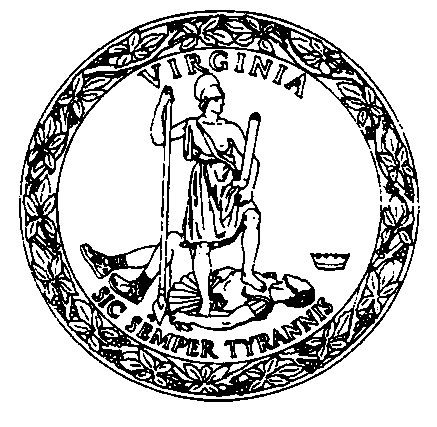 	RegulationsGoverning  the Practice of Licensed Substance Abuse Treatment Practitioners  Board of CounselingTitle of Regulations:  18 VAC 115-60-10 et seq.Statutory Authority:  §§  54.1-2400 and  Chapter 35 of Title 54.1of the Code of 	Revised Date:  August 18, 2021    9960 Mayland Drive                                                    Phone: (804) 367-4610    Henrico, VA  23233                                                 FAX: (804) 527-4435	                                                                           email:  coun@dhp.virginia.gov                                                                                 	RegulationsGoverning  the Practice of Licensed Substance Abuse Treatment Practitioners  Board of CounselingTitle of Regulations:  18 VAC 115-60-10 et seq.Statutory Authority:  §§  54.1-2400 and  Chapter 35 of Title 54.1of the Code of 	Revised Date:  August 18, 2021    9960 Mayland Drive                                                    Phone: (804) 367-4610    Henrico, VA  23233                                                 FAX: (804) 527-4435	                                                                           email:  coun@dhp.virginia.gov                                                                                 Application and initial licensure as a resident in substance abuse treatment$65Pre-review of education only$75Initial licensure by examination: Processing and initial licensure as a substance abuse treatment practitioner$175Initial licensure by endorsement: Processing and initial licensure as a substance abuse treatment practitioner$175Active annual license renewal for a substance abuse treatment practitioner$130Inactive annual license renewal for a substance abuse treatment practitioner$65Annual renewal for a resident in substance abuse treatment$30Duplicate license$10Verification of license to another jurisdiction$30Late renewal for a substance abuse treatment practitioner$45Late renewal for a resident in substance abuse treatment$10Reinstatement of a lapsed license of a substance abuse treatment practitioner$200Replacement of or additional wall certificate$25Returned check or dishonored credit or debit card$50Reinstatement following revocation or suspension$600